  LOCAL PROGRAM	                                   Full Name			  Professional Title  Special Olympics Louisiana  46 Louis Prima Dr. Ste A, Covington, LA 70433  Tel +1 000 111 2222 Mobile +1 000 111 2222  Email name@SpecialOlympics.org  Skype nameinfo	  www.laso.org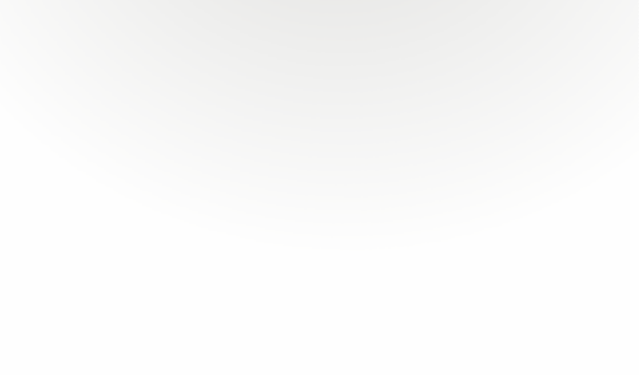 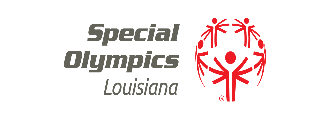 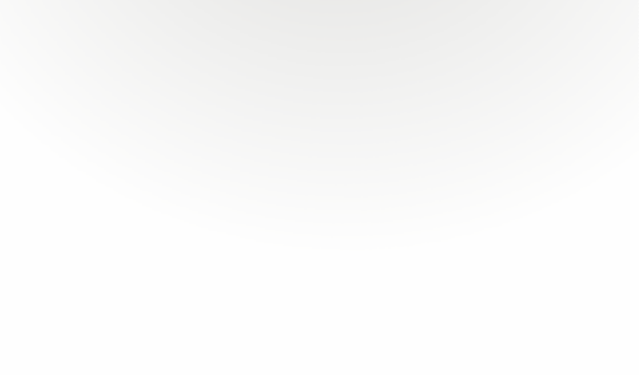 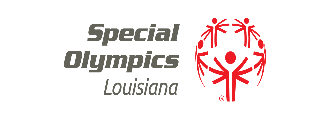     LOCAL PROGRAM 	                        	  Full Name	  Professional Title  Special Olympics Louisiana  46 Louis Prima Dr. Ste A, Covington, LA 70433  Tel +1 000 111 2222 Mobile +1 000 111 2222  Email name@SpecialOlympics.org  Skype nameinfo	  www.laso.org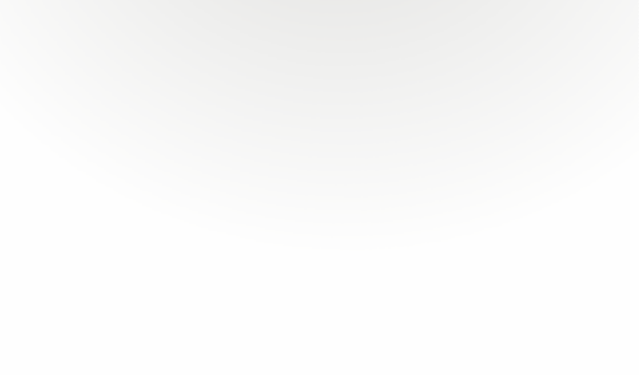 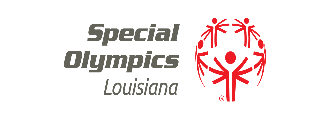   LOCAL PROGRAM 	 Full Name	  Professional Title  Special Olympics Louisiana  46 Louis Prima Dr. Ste A, Covington, LA 70433  Tel +1 000 111 2222 Mobile +1 000 111 2222  Email name@SpecialOlympics.org  Skype nameinfo	  www.laso.org    LOCAL PROGRAM		Full Name	  Professional Title  Special Olympics Louisiana  46 Louis Prima Dr. Ste A, Covington, LA 70433  Tel +1 000 111 2222 Mobile +1 000 111 2222  Email name@SpecialOlympics.org  Skype nameinfo	  www.laso.org